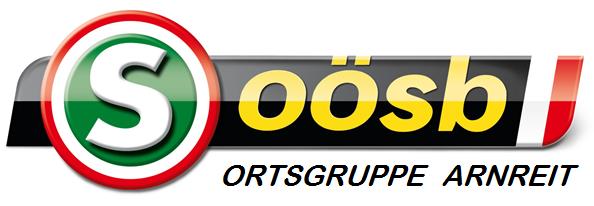 Einladung zu den Wanderungen 2024Termin: 1. Donnerstag des Monats, falls nicht anders angegeben.Treffpunkt und Abfahrt der Fahrgemeinschaften ist um 13.30 Uhr am Ortsplatz in ArnreitDatum und Ziele04. April: 	Etzerreiter – Runde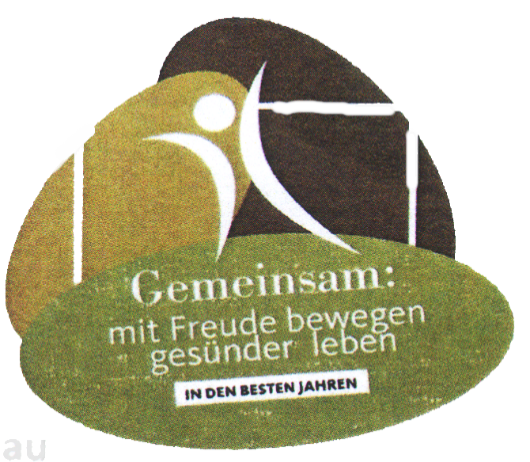 02. Mai: 	Zur Kapelle Frasmühle06. Juni: 	Wandern um St. Stefan04. Juli:	Kollerschlag 01. August: Kollonödt05. September: 	St. Peter / St. Johann03. Oktober: 	Zielwanderung nach AltenfeldenVerschiebungen oder Absagen wegen ungünstiger Witterung oder aus anderen Gründen möglich.Der Abschluss jeder Wanderung ist eine Einkehr in einem Gasthaus.Wir freuen uns auf zahlreiche TeilnahmeBrigitte Flandorfer Tel. Nr. 07282/7038,  0664/8737370Marie Theresia Hartl	Tel. Nr. 0664/2305158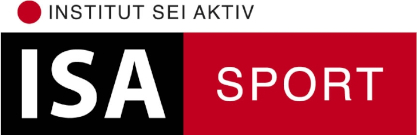 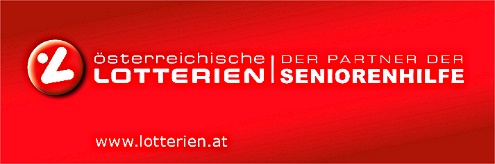 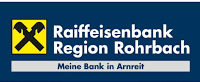 